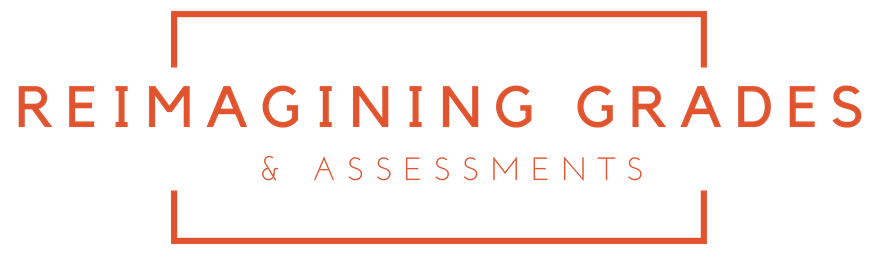 April 1, 2020Saint Mary's School Agenda8:30am	Registration & Continental Breakfast 9:00am	Welcome 9:15am	Quality Design Principles for Competency-Based Education with Rose ColbyThe focus of this session is to understand the sixteen quality design principles to guide a school’s developmental steps moving forward. Using those design principles, participants will work collaboratively to identify the design levers that should be prioritized in moving their schools forward.  Schools will share their design prototypes. 10:15am	Break 10:30am	Group Work Session with Rose Colby12:00pm	Lunch 1:00pm	Group Work Session, continued2:00pm	Design Prototype Sharing Session3:00pm	Adjourn